Tekstilno in oblačilno inženirstvo (VS)TOI VSSplošne informacijeStopnja in vrsta študijskega programa: dodiplomski študijski program –visokošolski strokovni študijski programTrajanje: 3 leta (6 semestrov), skupaj 180 kreditnih točk po sistemu ECTSNaziv: diplomirani tekstilni inženir/diplomirana tekstilna inženirka (VS),             (dipl. tekst. inž. (VS))Študijsko področje po Iscedovi klasifikaciji: (54) Proizvodne tehnologijeRazvrstitev študijskega programa po KLASIUS-P: (5420) Tekstilna, konfekcijska, čevljarska in usnjarska tehnologija (podrobneje neopredeljeno) Razvrstitev študijskega programa po KLASIUS-SRV: (16203) Visokošolsko strokovno izobraževanje (prva bolonjska stopnja)Znanstvene raziskovalne discipline po Frascatijevi klasifikaciji: Tehniške vedeCilji in kompetence Temeljni cilj visokošolskega strokovnega programa Tekstilno in oblačilno inženirstvo je usposobiti strokovnjaka, ki bo sposoben voditi tehnološko zahtevne procese izdelovanja prej, tkanin, pletenin in pletiv, vlaknovin, oblačil in drugih konfekcioniranih izdelkov  ter procese beljenja, barvanja, tekstilnega tiska in široke palete postopkov plemenitenja.Cilji so tako tesno povezani z ustreznim znanjem in vrhunsko usposobljenostjo strokovnega kadra, ki ima veščine in spretnosti za oblikovanje, inženirsko načrtovanje in proizvodnjo inovativnih izdelkov, ki bodo zadovoljevali zahteve in potrebe najzahtevnejših kupcev. Končni cilj takšne usmeritve je izdelovati izdelke, ki bodo v vseh pogledih presegali zahteve kupcev in bodo napovedovali njihove prihodnje potrebe in zahteve.Privzeta je filozofija učenja, v kateri so poleg osvojenih znanj pomembne tudi druge kompetence diplomantov, njihove veščine in spretnosti, v tem primeru s poudarkom na praktični orientaciji. Zaradi hitrega razvoja tehnoloških postopkov na področju tekstilne in oblačilne tehnologije diplomant doseže široko začetno teoretično in strokovno znanje in razumevanje povezano z zavedanjem in sposobnostjo stalnega dodatnega izobraževanja.Kompetenčni profil diplomantaSplošne kompetenceširoko strokovno znanje na področju študija, dopolnjeno z izbranimi znanji s področja naravoslovja, managementa, informacijsko komunikacijske tehnologije, estetike in tekstilnega oblikovanja,sposobnost razumevanja in teoretičnega utemeljevanja strokovnih tem,izkazuje praktične spretnosti in je sposoben takoj sprejeti praktične zadolžitve,sposobnost identificiranja konkretnih in abstraktnih praktičnih problemov, njihove teoretične analize, iskanja rešitev in ustrezno ukrepanje,razvita sposobnost lastnega učenja na svojem strokovnem področju,sposobnost sodelovanja pri razvojnem in raziskovalnem delu in prenašanja razvojnih in raziskovalnih dosežkov v prakso,sposobnost razumevanja soodvisnosti med tehnologijo in oblikovanjem,sposobnost komuniciranja s sodelavci in strokovnjaki sorodnih disciplin, ki mu omogoča aktivno sodelovanje pri skupinskem delu, tudi na področju projektov, ki temelje na povezovanju strokovnih zakonitosti z oblikovalsko prakso,razvita profesionalna etična in okoljska odgovornost,sposobnost uporabe sodobnih orodij, veščin in spretnosti, predvsem s področja IKT tehnologij v vsakdanjem strokovnem delu.Predmetno specifične kompetencesposobnost povezovanja znanj s področja tekstilnih surovin, mehanske in kemijske tekstilne tehnologije v oblikovan izdelek,sposobnost razumevanja soodvisnosti med tehnologijo in obliko,pripravljenost in usposobljenost za kreativno sodelovanje z oblikovalcem pri tehnološko inovativnih projektih,poznavanje osnovnih oblik oblačil od prazgodovine do danes, razumevanje povezanosti oblačil in kulturnega razvoja ter oblikovnih stilov  slikarstva, kiparstva, arhitekture, dizajna, sposobnost prepoznavanja skladnosti med funkcijo in obliko, konstrukcijo in proporci človeškega telesa in oblačila, sposobnost branja skice in risanja osnovnih oblačil, detajlov in modnih dodatkov,poznavanje in razumevanje osnov znanstvene teorije o vlaknih, poznavanje lastnosti vlaken in sposobnost njihovega pojasnjevanja s splošnimi zakonitostmi fizike in kemije materialov,razumevanje vpliva različnih tehnoloških faz na lastnosti  predivne preje, tkanin, pletiv, pletenin, vlaknovin, tehničnih tekstilij in kompozitov,sposobnost povezovanja znanja z različnih področij (konstrukcija, modeliranje, estetika,  materiali) in aplikacij na podlagi opredelitve namembnosti oblačila,sposobnost optimaliziranja tehnoloških postopkov izdelave oblačil in doseganje večje kakovosti končnih izdelkov,poznavanje teoretičnih osnov plemenitenja, ki so podlaga za strokovno delo na področjih barvanja, tiskanja, apretiranja in nege tekstilij,poznavanje tehnoloških postopkov pripravljalnih del, barvanja, plemenitenja, tekstilnega tiska in nege tekstilij,ekološka osveščenost pri izvajanju procesov nege tekstilij v smislu čim manjšega onesnaževanja odpadnih vod pralnic in kemičnih čistilnic,poznavanje računalniških programov za računalniško podprto vzorčenje tkanin, pletiv in pletenin,obvladovanje procesa razvoja krojev oblačil (konstrukcije kroja oblačil),sposobnost načrtovanja in planiranja delovnih procesov v tekstilnem in konfekcijskem podjetju z uporabo metod mrežnega planiranja,sposobnost razumevanja vloge trženja v procesu ustvarjanja visoke dodane vrednosti kolekcij tekstilij in oblačil,sposobnost razumevanja sodobnih konceptov sistemov vodenja kakovosti in pojmovanja kakovosti,sposobnost funkcionalne uporabe tehnik medosebne komunikacije, pogajanj, timskega dela, vodenja in ustvarjalnega mišljenja.Zaposlitvene možnostiDiplomanti tekstilnega in oblačilnega inženirstva so s pridobljenimi znanji in vključenim praktičnim semestrom zaposljivi v manjših ter srednje velikih tekstilnih in oblačilnih podjetjih, pa tudi v trgovini in tekstilno-uslužnostnih dejavnostih.Pogoji za vpisPogoji za vpis in merila za izbiro ob omejitvi vpisaV program se lahko vpiše:kdor je opravil zaključni izpit v katerem koli štiriletnem srednješolskem programukdor je opravil poklicno maturo ali maturo. Če se za program prijavi več kandidatov, kot je vpisnih mest, bodo kandidati izbrani glede na:splošni uspeh pri zaključnem izpitu, poklicni maturi oziroma maturi (60 % točk),splošni uspeh v 3. in 4. letniku (40 % točk).Merila za priznavanje znanja in spretnosti, pridobljenih pred vpisom:Študentu se lahko prizna znanje, ki po vsebini ustreza učnim vsebinam predmetov v programu Tekstilno in oblačilno inženirstvo, pridobljeno preko različnih oblik izobraževanja. O priznavanju znanja in spretnosti, pridobljenih pred vpisom, odloča Študijska komisija NTF na podlagi pisne vloge študenta, priloženih spričeval in drugih listin, ki dokazujejo uspešno pridobljeno znanje ter vsebino tega znanja.Pri priznavanju znanja, pridobljenega pred vpisom, bo Študijska komisija upoštevala naslednja merila:ustreznost pogojev za pristop k različnim oblikam izobraževanja (zahtevana predhodna izobrazba za vključitev v izobraževanje),primerljivost obsega izobraževanja (število ur predhodnega izobraževanja glede na obseg predmeta, pri katerem se obveznost priznava),ustreznost vsebine izobraževanja glede na vsebino predmeta, pri katerem se obveznost priznava.Pridobljeno znanje se lahko prizna kot opravljena obveznost, če je bil pogoj za vključitev v izobraževanje najmanj srednješolska izobrazba, če je predhodno izobraževanje obsegalo najmanj 75 % obsega predmeta in najmanj 75 % vsebin ustreza vsebinam predmeta, pri katerem se priznava študijska obveznost. V primeru,
da komisija ugotovi, da se pridobljeno znanje lahko prizna, se to ovrednoti z enakim številom točk po ECTS, kot znaša število kreditnih točk pri predmetu. Poseben primer priznavanja znanja in spretnosti, pridobljenih pred vpisom, je priznavanje predmeta Praktično usposabljanje, če je bil(a) študent(ka) najmanj eno leto redno zaposlen(a) v organizacijah tekstilne stroke (ali sorodnih organizacijah). Zaposlitev je v tem primeru treba dokazati z ustreznim dokumentom, iz katerega sta razvidna trajanje zaposlitve in dejavnost organizacije.Ostale informacijeNačin ocenjevanjaZnanje študentov se preverja in ocenjuje po posameznih predmetih, tako da se učni proces pri vsakem predmetu konča s preverjanjem znanja. Splošna pravila preverjanja znanja ureja Izpitni pravilnik NTF, ki ga potrjuje senat te ustanove. Pri vseh predmetih se znanje preverja s pisnimi in/ali ustnimi izpiti. Hkrati se pri posameznih predmetih predhodno preverja znanje, ki je pogoj za opravljanje izpita. Ti načini preverjanja znanja so lahko: seminarske in projektne naloge, praktične naloge oziroma izdelki, predstavitve in zagovori seminarskih ali projektnih del, poročila o opravljenih vajah, ustno preverjanje znanja pri vajah, kolokviji iz vaj. Pri ocenjevanju se uporablja ocenjevalna lestvica skladno s Statutom Univerze v Ljubljani. Vse oblike preverjanja znanja se ocenjujejo z ocenami: 6–10 (pozitivno), 5 (negativno). Praktično usposabljanje se zaključi s seminarsko nalogo, ki je po ocenjevalni lestvici ocenjena: opravil/ni opravil.Pogoji za napredovanjePogoji za napredovanje v programuŠtudenti morajo imeti za vpis v višji letnik potrjen predhodni letnik s frekvencami iz vseh predmetov, opravljene vse vaje in za vpis v posamezni letnik naslednje število kreditnih točk po ECTS:za vpis v 2. letnik doseženih najmanj 54 kreditnih točk po ECTS,za vpis v 3. letnik doseženih 60 kreditnih točk prvega letnika in najmanj 54 kreditnih točk po ECTS drugega letnika.Študijska komisija NTF lahko izjemoma odobri napredovanje v višji letnik študentu, ki je v predhodnem letniku dosegel najmanj 42 kreditnih točk po ECTS, če ima za to opravičljive razloge. Za opravičene razloge štejejo razlogi navedeni v Statutu Univerze v Ljubljani.Pogoji za ponavljanje letnikaŠtudenti morajo imeti za ponavljanje:1. letnika opravljene vse vaje in doseženih najmanj 28 kreditnih točk po ECTS,2. letnika opravljene vse vaje in doseženih najmanj 28 kreditnih točk po ECTS.Študent lahko v času študija enkrat ponavlja letnik ali enkrat spremeni študijski program zaradi neizpolnitve obveznosti v prejšnjem študijskem programu.Pogoji za dokončanje študijaZa dokončanje študija mora študent opraviti vse obveznosti pri vseh predmetih, ki jih je vpisal ter pripraviti diplomsko delo in ga zagovarjati.Prehodi med programiPrehodi med programi so mogoči znotraj programov prve stopnje Naravoslovnotehniške fakultete in drugih fakultet skladno z Zakonom o visokem šolstvu in Merili za prehode med študijskimi programi in drugimi predpisi. Študenti vpisani pred uvedbo novih študijskih programov za pridobitev izobrazbe, ki imajo pravico do ponavljanja in zaradi postopnega uvajanja novih študijskih programov ne morejo ponavljati letnika po programu v katerega so se vpisali, preidejo v nov program pod enakimi pogoji kot študenti novih programov.Prehodi med visokošolskimi strokovnimi programi prve stopnjeŠtudentom visokošolskih strokovnih programov Oddelka za tekstilstvo, grafiko in oblikovanje Naravoslovnotehniške fakultete in sorodnih visokošolskih strokovnih programov prve stopnje (Tekstilstvo in programi v okviru mreže AUTEX) se določijo manjkajoče obveznosti, ki jih morajo opraviti, če želijo diplomirati v novem programu.Prehodi med univerzitetnimi študijskimi programi in visokošolskimi strokovnimi študijskimi programi prve stopnjeŠtudentom univerzitetnih študijskih programov Oddelka za tekstilstvo, grafiko in oblikovanje Naravoslovnotehniške fakultete in sorodnih univerzitetnih študijskih programov prve stopnje (Tekstilstvo in programov v okviru mreže AUTEX) se določijo manjkajoče obveznosti, ki jih morajo opraviti, če želijo diplomirati v novem programu.Prehodi med visokošolskimi strokovnimi programi prve stopnje in višješolskimi programi sprejetimi pred letom 1994Diplomanti višješolskih programov sprejetih pred letom 1994 iz sorodnih študijskih področij (Tekstilstvo), ki imajo 3 leta ustreznih delovnih izkušenj lahko preidejo v 3. letnik. Diplomanti iz drugih strokovnih področij lahko preidejo v 3. letnik, če imajo 5 let delovnih izkušenj, med študijem pa morajo opraviti še 8 diferencialnih izpitov (Tekstilne surovine, Preje, Tkanine, Pletiva in pletenine, Beljenje in apretura, Barvanje, Konfekcija in Tekstilni tisk).Prehodi med visokošolskimi strokovnimi programi prve stopnje in višješolskimi programi po Zakonu o poklicnem in strokovnem izobraževanjuPrehod v drugi letnik visokošolskih strokovnih programov prve stopnje je mogoč tudi za diplomante višješolskih študijskih programov (Zakon o poklicnem in strokovnem izobraževanju) iz sorodnih študijskih področij (s področja tekstilstva ali modnega oblikovanja), če izpolnjujejo pogoje za vpis v visokošolski strokovni študijski program prve stopnje. Določijo se jim diferencialni izpiti, ki jih morajo opraviti pred vpisom v 3. letnik. O prehodih med programi odloča Študijska komisija Naravoslovnotehniške fakultete.Zunanja izbirnost in mobilnostZunanja izbirnostŠtudent lahko 10 kreditnih točk izbirnega dela programa doseže z izbiro predmetov v drugih programih na Oddelku za tekstilstvo, grafiko in oblikovanje ali z izbiro predmetov na drugih članicah Univerze v Ljubljani, za kar mora pridobiti soglasje matične fakultete.MobilnostŠtudent lahko 30 kreditnih točk programa (semester študija, ne glede na obvezne ali izbirne enote) prenese iz katerega koli programa s področja tekstilne in proizvodne tehnologije, ki se izvaja na univerzah in visokih šolah, vključenih v mrežo AUTEX.Načini in oblike izvajanja študijaVisokošolski strokovni študijski program Tekstilno in oblačilno inženirstvo se izvaja kot redni študij. Na podlagi izraženih potreb gospodarskih družb se lahko razpiše tudi izredni študij. Izredni študij se izvaja ločeno od rednega, tako da se izvede minimalno 60 % kontaktnih ur programa.Študij poteka v slovenskem jeziku. Tujim študentom na izmenjavi se navodila za eksperimentalno delo posebej posredujejo v angleškem jeziku, predavanja v angleškem jeziku pa se vzporedno organizirajo, če jih je pri posameznem predmetu več kot 5 in so za to zagotovljena finančna sredstva, v nasprotnem primeru se snov predavanj v angleškem jeziku posreduje v pisni obliki.Predmetnik1. letnikOznake v predmetniku pomenijo:P – predavanjaS – seminarV – vajeD – druge oblike neposrednega pedagoškega dela (predvsem projektno delo)ECTS – kreditne točke po evropskem sistemu prenosa kreditnih točk (1 kreditna točka pomeni 15 ur obremenitve študenta)2. letnikOznake v predmetniku pomenijo:P – predavanjaS – seminarV – vajeD – druge oblike neposrednega pedagoškega dela (predvsem projektno delo)ECTS – kreditne točke po evropskem sistemu prenosa kreditnih točk (1 kreditna točka pomeni 15 ur obremenitve študenta)3. letnikOznake v predmetniku pomenijo:P – predavanjaS – seminarV – vajeD – druge oblike neposrednega pedagoškega dela (predvsem projektno delo)ECTS – kreditne točke po evropskem sistemu prenosa kreditnih točk (1 kreditna točka pomeni 15 ur obremenitve študenta)Izbirni predmetiOznake v predmetniku pomenijo:P – predavanjaS – seminarV – vajeD – druge oblike neposrednega pedagoškega dela (predvsem projektno delo)ECTS – kreditne točke po evropskem sistemu prenosa kreditnih točk (1 kreditna točka pomeni 15 ur obremenitve študenta)Opisi predmetovInformacijske tehnologije (4 ECTS): računalniška omrežja in storitve; internet in svetovni splet; standardi in formati; avtorske pravice v globaliziranem dostopu do večpredstavnih vsebin; biometrika; osnove večpredstavnosti; večmodalnost; interaktivnostEstetika tekstilij in oblačil (4 ECTS): izvor, funkcija in pomen oblačenja; psihologija in sociologija mode; zgodovina oblačil in tekstilij; modni kreatorji; specifična področja oblačenja; modni dodatki; grafično oblikovanje, oglaševanje, modaStrokovna angleščina (4 ECTS): diskurz strokovnih in tehničnih tekstov; pisanje povzetkov; uporaba slovarjev in drugih informacijskih virov; pisanje sestavkov in poročil; opisovanje grafov; poslovna komunikacija; sodelovanje v razpravahTekstilne surovine (6 ECTS): tekstilna in tehnična vlakna: osnovni pojmi, sistematizacija, zgodovinski razvoj, razpoznavanje, tehnologije pridobivanja, molekulska sestava, osnove nadmolekulske strukture, uporabne lastnosti, tržno pomembnejša vlakna, modifikacije, novosti v razvoju, funkcionalne lastnosti vlaken v izdelkihPreje (6 ECTS): predilne lastnosti prediv; vrste in lastnosti prej; tehnološki postopki izdelave prej; načrtovanje in usklajevanje predilnega procesa; pomen in vpliv tehnoloških faz na lastnosti, produktivnost in ceno predivne prejeFizikalno-mehanske lastnosti tekstilij in oblačil (6 ECTS): medsebojni vpliv geometrije in fizikalnih lastnosti vlaken ter tekstilij; geometrijske in fizikalne lastnosti tekstilij in oblačil; medsebojni vpliv geometrijskih parametrov in fizikalnih lastnosti tekstilnega izdelkaOsnove plemenitenja (6 ECTS): barva in kemijska struktura barvil; določitev koncentracije barvila v raztopini in na vlaknih; topnost barvila; agregacija barvila; klasifikacija barvalnih sistemov; interakcije barvilo—vlakno; termodinamika barvanja; kinetika barvanjaRazvoj krojev oblačil (4 ECTS): oblačilna antropometrija; tehnološka dokumentacija; konstrukcija/modelacija krojev oblačil; postopek gradiranja kroja oblačila; oblikovanje krojnih slik; računalniški sistemi za konstrukcijo/modeliranje/gradiranje krojevTkanine (6 ECTS): struktura, vrste in delitev tkanin; lastnosti tkanin; faze izdelave tkanin; vrste tkalskih strojev in njihova delitev; mehanizmi tkalskega stroja in njihova funkcijaPletiva in pletenine (6 ECTS): uporaba pletiv in pletenin; vrste in lastnosti pletiv in pletenin; parametri in projektiranje pletiv/pletenin; projektiranje pletilskih procesov; kakovosti pletiv in pletenin; nega pletiv in pletenin; CAD/CAM/CIM sistemi v pletilstvuNetkane tekstilije (4 ECTS): definicije in vrste netkanih tekstilij; zgodovinski razvoj in trendi netkanih tekstilij; klasifikacije netkanih tekstilij; proizvodni procesi izdelave netkanih tekstilijOsnove likovnega izražanja (4 ECTS): vizualne zaznave in zakonitosti; razlikovanje figure in ozadja; vloga kontrasta in asimilacije; zakoni organizacije vidnega polja; svetlost in barva; likovne prvine; čutne in psihične prvine prostora; globinska vodilaStatistične metode v tekstilstvu (4 ECTS): načrtovanje tekstilnih  preiskav; osnovni statistični pojmi; analiza pogostne porazdelitve; teoretične modelne porazdelitve; preiskave dveh vrednosti; preiskave mnogih vrednosti; korelacijska analiza; regresijska analizaUvod v oblikovanje tekstilij in oblačil (4 ECTS): analiza oblikovanja tekstilnih izdelkov; možnosti uporabe tekstilij; objavljeni dosežki tekstilnega oblikovanja; modni napotki, modna ponudba; visoka moda; globalno oblikovane kolekcije nizkega cenovnega razreda; razvoj modnih, trendov; izbor kolekcije; specifično oblikovanje; proces oblikovanja oblačil; vloga oblikovalca pri razvoju novih kolekcijPlaniranje in vodenje proizvodnje (4 ECTS): organizacijske strukture; proizvodne dejavnosti; poslovne funkcije; organizacija proizvodne funkcije; priprava dela; proizvodnja; pomožne dejavnosti; gospodarjenje z delovnimi sredstviBeljenje in apretura (6 ECTS): priprava na plemenitenje; sodobni pripravljalni postopki; postopki kemijske apreture; postopki mehanske apreture; strojne naprave; kemična sredstva; vpliv na okolje in človeka; analiza kakovosti postopkovBarvanje (6 ECTS): priprava tehnološke vode; priprava barvil; barvalni postopki; barvanje naravnih, kemijskih in sintetičnih vlaken; sredstva in metode za poobdelavo obarvanj; barvne obstojnostiTemeljne preiskave tekstilij (6 ECTS): pomen in uporaba preiskav v tekstilstvu; standardi in njihova uporaba; vrednotenje meritev; osnovne preiskave vlaken; osnovne preiskave prej; osnovne preiskave ploskih tekstilij; temeljne kemijske preiskave tekstilijNačrtovanje tekstilij in udobnost oblačil (6 ECTS): delitev oblačilnih tekstilij, pozamenterija, funkcionalne značilnosti tekstilij, tehnološki proces izdelave ploskovnih tekstilij od izbire vlaken do izbire postopka za plemenitenje; analiza in vrednotenje udobnosti tekstilij za oblačila: termofiziološka, čutna, gibalna, estetska udobnostKonfekcija (6 ECTS): konfekcijski ISO standardi; razvoj izdelka; priprava kolekcije; priprava proizvodnje; organizacija proizvodnje; tehnološka dokumentacija; tehnološke faze konfekcije; kakovostne zahteve; avtomatizacija; vodenje proizvodnjeTekstilni tisk (6 ECTS): zgodovinski razvoj; strojne naprave in oprema; postopki izdelave tiskovnih form; postopki reprodukcije vzorcev; priprava blaga; barvila; tiskarske paste; fiksiranje in naknadne obdelave; specialni postopki tiskanja; ekologija tiskaPraktično usposabljanje (30 ECTS): preverjanje in izpopolnjevanje teoretičnih znanj v delovnem okolju, organizacija in delovanje podjetja, aktivno vključevanje v proizvodno delovno okolje (spoznavanje strojne opreme, razvoj, načrtovanje, načrtovanje izdelkov, procesov in storitev, vodenje zaključenihNega tekstilij 1 (4 ECTS): klasifikacija tekstilij in postopkov nege; teoretične osnove močenja in pranja; nečistoče; sredstva in postopki pranja ter kemičnega čiščenja; odstranjevanje madežev; poškodbe; ekološki vidikiTehnične tekstilije in kompoziti (4 ECTS): klasifikacija tekstilij in trga, tehnična vlakna in preje, tehnične tkane, pletene in netkane strukture,  končna obdelava tehničnih tekstilij, premazovanje tehničnih tekstilij, s tekstilijami ojačeni kompoziti, strukturni kompoziti-laminati, lastnosti plastenih tekstilijEkologija v tekstilstvu (4 ECTS): osnove ekologije; proizvodna tekstilna ekologija; humana tekstilna ekologija; opredelitev ekološkega izdelka in ekoloških tekstilij; merila za pridobitev ekoloških oznak; ekologija odstranjevanja tekstilnih odpadkov in odpadnih tekstilij; okoljska analitika; okoljska zakonodaja in standardizacija, postopki recikliranja in razgradnje odpadnih tekstilij.Računalniško oblikovanje prej in tkanin (4 ECTS): enostavne in zahtevnejše konstrukcije prej; računalniška simulacija prej in tkanin; možnosti barvnega in drugih tipov vzorčenja; barvna metrika v tkanju; računalniški programi ArahPaint, ArahWeave, ArahDrapeRačunalniško oblikovanje pletiv in pletenin (4 ECTS): sistemi CAD v votkovnem pletilstvu; sistemi CAD v snutkovnem pletilstvu; principi upravljanja barv pri računalniški pripravi kolekcije pletiv/pletenin; računalniško oblikovanje pletivRačunalniški sistemi v konfekciji (4 ECTS): sistemi CAD/CAM v oblačilni industriji; izdelava krojnih slik; izdelava podporne tehnološke dokumentacije; upravljanje pretoka materiala in izračun stroškov; računalniško vodeno krojenje; 3D vizualizacija izdelkovRačunalniško oblikovanje za tisk (4 ECTS): priprava vzorcev; postopki izdelave tiskovnih form; postopki reprodukcije vzorcev; digitalizacija slike in shranjevanje grafičnih datotek; osnove barvnega upravljanja; redukcija barv; raportiranje; izdelava barvnih izvlečkov; vektorske in rastrske slike; simulacija tekstilij in specialnih efektovTrženje tekstilij in oblačil (4 ECTS): pomen trženja tekstilij in oblačil; tržišča in metode njihovega raziskovanja; segmentacija tržišča; oblikovanje modnih smernic; oblikovanje tržnega spleta novih tekstilnih in oblačilnih izdelkov; oblikovanje blagovne znamkePodjetništvo (4 ECTS): razvijanje podjetniške priložnosti; tehnike kreativnosti; podjetniški postopki; poslovni načrt; tržna analiza; ekonomika poslovne zamisli; načrt trženja; načrt razvoja in proizvodnega (storitvenega) procesa; podjetniška skupina; kritična tveganjaUporabna psihologija (4 ECTS): osnovni duševni procesi; mehanizmi in razlike med ljudmi; medosebni odnosi; uporaba psiholoških znanj v življenjskem in delovnem okolju, razvoj komunikacijskih spretnosti, razvoj poklicnih kompetencVodenje kakovosti (4 ECTS): sistemi vodenja kakovosti; teoretiki vodenja kakovosti; standardi za vodenje kakovosti; presojanje in certificiranje sistemov kakovosti; metode in tehnike vodenja kakovosti; ekonomika kakovosti; celovito vodenje kakovosti; samoocenjevanje in nagrade za kakovost metode in tehnike za urejanje podatkovTekstilna in oblačilna tradicija (4 ECTS): izvor in pomen oblačenja; funkcije oblačil; psihologija in sociologija mode; umetnost-oblikovanje-znanost-tehnologija; življenjski slog različnih tržnih segmentov populacije; vpliv podobe lepotnega ideala na modo in telo; pomen modne skice, modne ilustracije in tehnične modne skice; analiza odnosa med oblačilom in telesom v procesu vizualnega preoblikovanja telesa; oblikovanje modnih smernicUsnje in krzno (4 ECTS): zgodovina in prihodnost usnja in krzna; trgovina z usnjem in krznom; viri kož za izdelavo usnja in krzna; vrste in značilnosti naravnega in umetnega usnja, vrste in značilnosti naravnega in umetnega krzna; uporabne lastnosti usnja; uporabne lastnosti krzna; označevanje usnja in krzna ter zakonske omejitve; vzdrževanje in nega usnja ter krznaTekstilije za interier (4 ECTS): spoznavanje z zgodovinskim razvojem tekstilne notranje opreme in največjimi oblikovalskimi dosežki na tem področju, spoznavanje konvencionalnih in specialnih surovin za tekstilno notranjo opremo ter njihovih lastnosti in posebnosti, spoznavanje specifičnih metode preskušanja in zagotavljanja kakovosti tekstilij za interierStilsko svetovanje (4 ECTS): razumevanje pomena pojma stilizma in njegovih podpodročij, vloga profesije stilizma in stilskega svetovanja za tržne in individualne namene, povezovanje področij znotraj segmenta modnega stilizma (maska, frizura, fotografija ipd.), osnovno razumevanje in kompetence za ustvarjanje enostavnih, ciljno usmerjenih stilističnih podobKontaktKatedra za tekstilno in oblačilno inženirstvoOddelek za tekstilstvo, grafiko in oblikovanjeSnežniška 5, 1000 LjubljanaTelefon: 01 200 32 00 Faks: 01 200 32 70Splet: http://www.ntf.uni-lj.si/toi/E-pošta: toi@ntf.uni-lj.siNaravoslovnotehniška fakultetaAškerčeva cesta 12, 1000 LjubljanaDavčna številka: SI24405388 Matična številka: 1627074Šifra dejavnosti: 80.303Podračun pri UJP: 01100-6030708186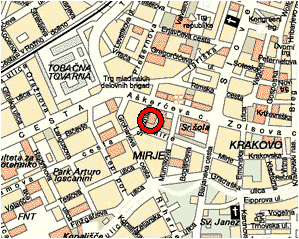 PredmetKontaktne ureKontaktne ureKontaktne ureKontaktne ureKontaktne ureECTSPredmetPSVDECTS1.semester45030Informacijske tehnologije300300604Estetika tekstilij in oblačil303000604Strokovna angleščina06000604Tekstilne surovine4530150906Preje3030300906Fizikalno-mehanske lastnosti tekstilij in oblačil30303009062.semester45030Osnove plemenitenja454500906Razvoj krojev oblačil3015150604Tkanine3015450906Pletiva in pletenine3030300906Netkane tekstilije 300300604Osnove likovnega izražanja303000604SKUPAJ90060PredmetKontaktne ureKontaktne ureKontaktne ureKontaktne ureKontaktne ureECTSPredmetPSVDECTS3.semester45030Statistične metode v tekstilstvu300300604Uvod v oblikovanje tekstilij in oblačil303000604Planiranje in vodenje proizvodnje303000604Beljenje in apretura6015150906Barvanje450450906Temeljne preiskave tekstilij30303009064.semester45030Načrtovanje tekstilij in udobnost oblačil4530150906Konfekcija3030300906Tekstilni tisk3015450906Izbirni predmet 10000604Izbirni predmet 20000604Izbirni predmet 30000604SKUPAJ90060PredmetKontaktne ureKontaktne ureKontaktne ureKontaktne ureKontaktne ureECTSPredmetPSVDECTS5.semester45030Praktično usposabljanje00000306.semester45030Nega tekstilij 13015150604Tehnične tekstilije in kompoziti3015150604Ekologija v tekstilstvu3015150604Izbirni predmet 40000604Izbirni predmet 50000604Izbirni predmet 60000604Diplomsko delo906SKUPAJ90060PredmetKontaktne ureKontaktne ureKontaktne ureKontaktne ureKontaktne ureECTSPredmetPSVDECTSRačunalniško oblikovanje prej in tkanin300300604Računalniško oblikovanje pletiv in pletenin300300604Računalniški sistemi v konfekciji300300604Računalniško oblikovanje za tisk3015150604Trženje tekstilij in oblačil451500604Podjetništvo3015150604Uporabna psihologija303000604Vodenje kakovosti303000604Tekstilna in oblačilna  tradicija451500604Usnje in krzno451500604Tekstilije za interier303000604Stilsko svetovanje 303000604